附件4合肥工业大学研究生联合培养基地协议签订流程图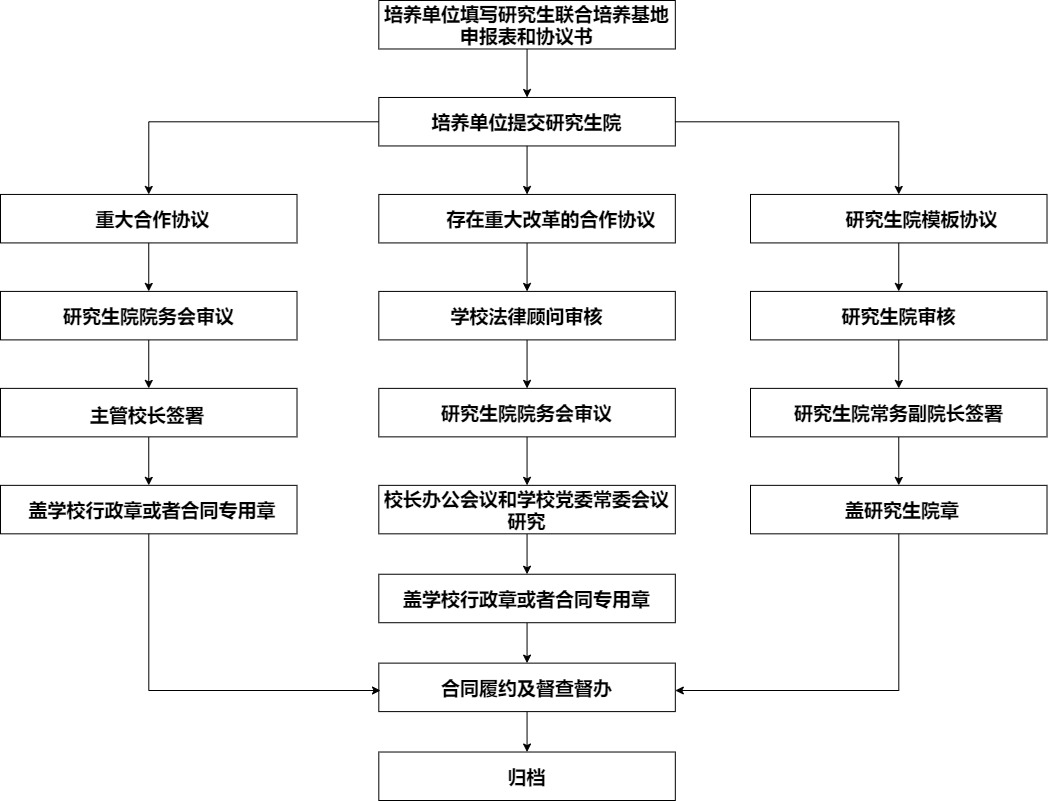 